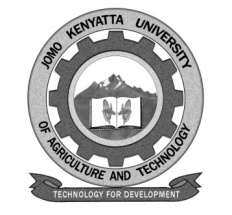      W1-2-60-1-6JOMO KENYATTA UNIVERSITY OF AGRICULTURE AND TECHNOLOGYUNIVERSITY EXAMINATIONS 2014/2015THIRD YEAR SUPPLEMENTARY/SPECIAL EXAMINATION FOR THE DEGREE OF BACHELOR OF COMMERCE	HBF 2401: INTERNATIONAL FINANCEDATE:   JULY 2015	                                         	                    TIME: 2 HOURSINSTRUCTIONS:  ANSWER QUESTION ONE AND ANY OTHER TWO QUESTIONSQUESTION ONE (30 MARKS) What are the limitation of law of comparative advantage?			[2 marks]State any TWO disadvantages of International trade.				[2 marks]List some of the barriers to a firm that wants to exit a market.			[2 marks]What are some of the protectionist strategies put in place by a government to hinder the operation of comparative advantage.				[4 marks]What are …………currency markets?						[2 marks]Distinguish between a fixed exchange rate system and floating exchange rate system.								[3 marks]List factors affecting exchange rate system.					[5 marks]What do you understand by international fisher effect?				[2 marks]According to pecking order, hypothesis funding investment with internalfunds is the choice of management followed by borrowed funds, what wouldbe the level of dividends for a growing companies.				[3 marks]State the factors that affect dividend repatriation policies.	 		[5 marks]QUESTION TWO (20 MARKS) Discuss the factors affecting exchange rate.					[12 marks]What are the merits of using a fixed exchange rate?				[5 marks]If the direct quote between $ and £ is £1: $1.5 and the inflation rate in UK is 10%, while inflation rate in US is 6%.  Computer the percentage change in the direct quote and determine the new exchange rate. 			[3 marks]QUESTION THREE (20 MARKS)XYZ ltd a UK firm has bought goods from UV supplier and must pay in US dollars $4 million in 3 months.  The company’s financial director wishesto hedge against the foreign exchange risk and is considering three methods:Using forward exchange contractUsing the money hedgeUsing lead payments   Annual interest rates and foreign exchange rates are given below:Spot rate £1: $1.8625 - $1.8635One month forward3 months forwardAdvice the company on the best method to use.					[10 marks]   In what ways are currently options ………to a company.			[10 marks] QUESTION FOUR (20 MARKS)  In what ways does international banks assist Multinational Corporations?	[7 marks]Discuss the types of Euro currency loans.					[6 marks]Flagwaver PC is considering whether to establish a subsidiary in Sloveniaat a cost of £30,000,000.  The subsidiary will run for four years and the net cashflows from the project are shown below:There is a withholding tax of 10% on remitted profits and the exchange rate at £1: ᵮ 1.5.  At the end of the fourth year, the Slovenian Government will buy the plant for ᵮ 18,000,000.  The later amount can be repatriated free of withholding taxes.  If the discount rate is 15%, what is the Net Present Value of the project in £.	[7 marks]QUESTION FIVEA BC Ltd a US firm has been invited to tender for a contract in Blueland with a local currency of Blues (B).  The company thinks that the contract should cost £1,850,000 and is prepared to price the contract at £2 million.  The exchange rate for Blues and £ is £1:B2.8The company therefore bids for B5.6 million.  The contract will not be awarded until six month.  A 6 month currency option to sell B5.6 million at an exchange rate of £1: B2.8 is currently costing £40,000.ABC limited can either buy the option or enter into a forward contract of £1: B2.8Assume that the company fails to win the contract and spot rate in 6 monthsis £1: B2.5.	Advice the Company on which alternative is better.				[8 marks]Briefly discuss arguments for protectionism in the International trade.		[6 marks]The World Trade Organization is the global organization dealing with rules of trade between nations, what are the aims of this organization.		[6 marks]US $US $UK £UK £Deposit RateBorrowing RateDeposit RateBorrowing Rate1 month    7%10.25%10.75%14%3 months  7%10.75%4.0%14.25%YearNet Cashflows (ᵮ)14,800,00026,834,000312,600,00412,780,000